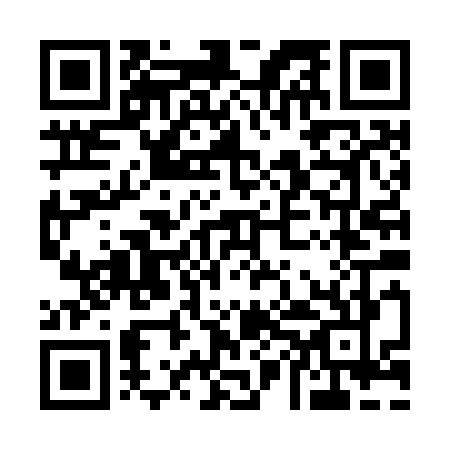 Prayer times for Carpenter Hollow, Pennsylvania, USAMon 1 Jul 2024 - Wed 31 Jul 2024High Latitude Method: Angle Based RulePrayer Calculation Method: Islamic Society of North AmericaAsar Calculation Method: ShafiPrayer times provided by https://www.salahtimes.comDateDayFajrSunriseDhuhrAsrMaghribIsha1Mon3:525:331:075:098:4110:222Tue3:535:341:075:098:4110:223Wed3:535:341:085:098:4110:224Thu3:545:351:085:098:4010:215Fri3:555:361:085:098:4010:216Sat3:565:361:085:098:4010:207Sun3:575:371:085:098:3910:198Mon3:585:381:085:098:3910:199Tue3:595:381:095:098:3910:1810Wed4:005:391:095:098:3810:1711Thu4:015:401:095:098:3810:1612Fri4:025:411:095:098:3710:1513Sat4:035:411:095:098:3710:1514Sun4:045:421:095:098:3610:1415Mon4:055:431:095:098:3510:1316Tue4:075:441:095:098:3510:1217Wed4:085:451:105:098:3410:1118Thu4:095:451:105:098:3310:0919Fri4:105:461:105:098:3310:0820Sat4:125:471:105:098:3210:0721Sun4:135:481:105:088:3110:0622Mon4:145:491:105:088:3010:0523Tue4:165:501:105:088:2910:0324Wed4:175:511:105:088:2810:0225Thu4:185:521:105:088:2710:0126Fri4:205:531:105:078:269:5927Sat4:215:541:105:078:259:5828Sun4:225:551:105:078:249:5629Mon4:245:561:105:068:239:5530Tue4:255:571:105:068:229:5331Wed4:275:581:105:068:219:52